(TARZANA NEIGHBORHOOD COUNCILBOARD MEETING AGENDATuesday March 26, 2024 7:00 PMTarzana Child Care Center5700 Beckford Ave. Tarzana, CA 91356General Public Comment: Comments from the public on other matters not appearing on the agenda that are within the Board’s jurisdiction will be heard during the General Public Comment period. Please note that under the Brown Act, the Board is prevented from acting on a matter that you bring to its attention during the General Public Comment period; however, the issue raised by a member of the public may become the subject of a future Board meeting. Public comment is limited to two minutes per speaker, unless adjusted by the presiding officer of the Board.Supporting documents related to the below agenda items are posted on the TNC website athttps://www.tarzananc.org/committees/viewCommittee/board   Call to Order, Roll Call, Welcoming Remarks 	 Remarks by representatives of public officials  	Public Comments – Comments from the public on non-agenda items within the Board’s subject matter jurisdiction.  Public comments are limited to two minutes per speaker.4.		Budget Advocate/Representative Report  5.	Executive Secretary’s Report – Enter into the minutes members who have missed 6 meetings.6.	Discussion and motion – Approval of minutes of the February 27, 2024 Special meeting.7.      Committee and other Reports (General committee reports will be limited to no more than 3 minutes) BudgetLand Use OutreachEventsTransportationPublic SafetyRules Government ActionAnimal WelfareBeautificationHomelessnessDWP MOU Report VANC ReportLANCC ReportNCSA LiaisonAd Hoc VNY8.     Discussion and motion: Resolved: The TNC Board adopts the Budget Committee’s recommendation and approves the February 2024 expenditures for submission to City Clerk (MER) and Financial Statements as of February 29, 2024.9.		Discussion and motion: Resolved: The TNC Board adopts the Budget Committee’s recommendation to approve the reversal of previously budgeted and currently not needed expenses for the current fiscal year. Outreach, Advertising, Banners, Repairs $1,000 and NPG’s, Pop/West Valley Food Pantry $5,000. Total $6,000 to be added to Unallocated.10.		Discussion and motion: Resolved: The TNC Board adopts the Budget Committee’s recommendation to approve request from Portola Middle School for an NPG for $3,900 to support their Mock Trial Program for the 2024-25 school year. To be classified as NPG, Portola Mock Trial Program. Funds to come from Unallocated. 11.		Discussion and motion: Resolved: TNC Board adopts the Budget Committee’s recommendation to approve the request from Board Member Susan Lord to be reimbursed for funds charged to her personal credit card in error for purchases previously approved for the Tiny Homes Community in Tarzana from Amazon in the amount of $867.22. Purchase of 2 bulletin boards $328.50 and 2 pop up canopies $538.72.12.		Discussion and motion: Resolved: TNC Board adopts the Budget Committee’s recommendation to approve the Outreach/ Events Committee to purchase 500 TNC promotional brochures in the amount NTE $180.00 from Minuteman Press. To be classified as Outreach, Advertising, Brochures. Funds to come from Unallocated.13.		Discussion and motion: Resolved: TNC Board adopts the Budget Committee’s recommendation to approve the Woodland Hills Tarzana Chamber of Commerce Community Benefit Foundation DBA West Valley Warner Center Chamber of Commerce Community Benefit Foundation for an NPG for $1,250 to provide a $250 grant to each of the 5 public schools in Tarzana participating in the Earth Day related poster contest. Funds to come from Unallocated. 14.		Discussion and motion: Resolved: The TNC Board approves a revised budget for the fiscal year July 1, 2023 -June 30, 2024 to include the above items 9, 10, 11, 12 and 13 and approves all necessary forms and paperwork required to update the budget and directs the Treasurer and/or President to prepare such and to submit it to the City Clerk’s Funding Division.	15.    Discussion and motion: Resolved: The TNC Board approves the Executive Committee’s recommendation that the TNC Board file a CIS opposing CF 15-0389-S2 as follows:			The Tarzana Neighborhood Council adopts the Executive Committee’s recommendation to oppose granting Community Councils the same privileges as those afforded to Neighborhood Councils (NCs) pursuant to Los Angeles Administrative Code Section 22.819. All certified Neighborhood Councils are required to comply with the Brown Act, the Public Records Act, and the policies and rules of the Board of Neighborhood Commissioners, the Department of Neighborhood Empowerment and the City Clerk’s NC Funding Program and NC Election Divisions. Neighborhood Council Board members must take several trainings including Ethics, Anti Bias, and Gender Bias and comply with a Code of Conduct. Community Council members do not have to comply with any of the above. Further, Neighborhood Council meetings must comply with the Brown Act by giving notice of meeting times and locations, the timely filing of agendas and being open to the public. Neighborhood Councils are prohibited from activities such as raising outside funding, supporting or opposing candidates and ballot measures, and suing the city. Community Council members are not required to take any type of training, they can restrict board membership in any way they choose, they do not need to give notice of meeting times and locations, allow the public to attend and address them, or let the public know what they are discussing and deciding. Where Neighborhood Councils are supposed to be open and not discuss or decide issues before them in any manner other than at a public meeting, Community Councils can meet and decide issue in ways that are opaque and secretive. Some years ago, Pacific Palisades Community Council declined to seek Neighborhood Council status because they did not want to comply with the Brown Act. Brentwood Community Council requires each board member to donate $150 each year to be on the board. While Westwood Community Council is not mentioned in the motion, it operates in an area covered by two Neighborhood Councils. It solicits annual “voluntary dues” and contributions. If this motion is adopted by the City Council, it will mean that other Community Councils, Civic organizations and possibly Homeowners organizations throughout the city can demand the same privileges. If this motion is adopted, Neighborhood Councils may change their status to Community Councils to avoid complying with NC requirements. Rather than providing special treatment of Community Councils, the City Council should instead instruct the Department of Neighborhood Empowerment to prioritize the formation of Neighborhood Councils in areas where they do not now exist, with the goal of achieving 100% coverage of the city by certified Neighborhood Councils.   16.     Board Business - Comment from Board members on subject matters within the Board’s jurisdiction.a. Comment on Board members own activities/brief announcements. b. Brief response to statements made or questions posed by persons exercising their general public comment rights. c. Introduce new issues for consideration by the Board at its next meeting and request they be considered for the next Board agenda. 17..     AdjournmentFor more information about the Tarzana Neighborhood Council visit our web site at www.tarzananc.orgAs a covered entity under Title II of the Americans with Disabilities Act, the City of Los Angeles does not discriminate on the basis of disability and upon request will provide reasonable accommodation to ensure equal access to its programs, services, and activities. Sign language interpreters, assistive listening devices, or other auxiliary aids and/or services may be provided upon request. To ensure availability of services, please make your request at least 3 business days (72 hours) prior to the meeting by contacting the Department of Neighborhood Empowerment by calling (213) 978-1551 or email: NCsupport@lacity.orgNotice to Paid Representatives -If you are compensated to monitor, attend, or speak at this meeting, City law may require you to register as a lobbyist and report your activity. See Los Angeles Municipal Code Section 48.01 et seq. More information is available at ethics.lacity.org/lobbying. For assistance, please contact the Ethics Commission at (213) 978-1960 or ethics.commission@lacity.org Tarzana Neighborhood Council agendas are posted for public review as follows:Wilbur Charter For Enriched Academics 5213 Crebs Ave., Tarzana, CA 91356On the neighborhood council website www.tarzananc.org  You can also receive our agendas via email by subscribing to L.A. City’s Early Notification System (ENS) In compliance with Government Code section 54957.5, non-exempt writings that are distributed to a majority or all of the Board in advance of a meeting, may be viewed at our website by clicking on the following link: https://www.tarzananc.org/committees/viewCommittee/board, or at the scheduled meeting. In addition, if you would like a copy of any record related to an item on the agenda, please contact us at tnc@tarzananc.org Any materials that may be distributed to a majority of the Board less than 72 hours prior to the above scheduled meeting are available for review by the public at 19040 Vanowen Street, Reseda, CA 91335 or on our website at www.tarzananc.orgProcess for Reconsideration – Reconsideration of Board actions shall be in accordance with the Tarzana Neighborhood Council bylaws.CITY OF LOS ANGELESTARZANA  NEIGHBORHOOD COUNCIL P.O. Box 571016Tarzana, CA 91357tnc@tarzananc.orgwww.tarzananc.org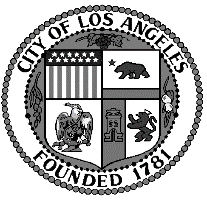 TARZANA  NEIGHBORHOOD COUNCIL P.O. Box 571016Tarzana, CA 91357tnc@tarzananc.orgwww.tarzananc.org